VOLLMACHT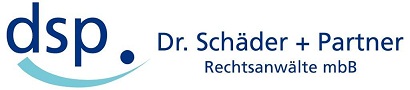 Nymphenburger Straße 12180636 Münchenwird hiermit in Sachenwegen sowohl Vollmacht zur außergerichtlichen Vertretung aller Art, als auch Prozessvollmacht für alle Verfahren in allen Instanzen erteilt.Diese Vollmacht erstreckt sich insbesondere auf Folgendes:1. Außergerichtliche Vertretung, Geltendmachung von Ansprüchen gegen Schädiger, Fahrzeughalter und deren Versicherer und Akteneinsicht.2. Begründung und Aufhebung von Vertragsverhältnissen und Abgabe und Entgegennahme von einseitigen Willenserklärungen (z. B. Kündigungen).3. Vertretung im privaten und gesetzlichen Schlichtungsverfahren.4. Prozessführung (u. a. nach §§ 81 ff. ZPO).5. Vertretung und Verteidigung in Strafsachen und Bußgeldsachen (§§ 302, 374 StPO, §§ 73, 74 OWiG) einschließlich der Vorverfahren sowie (für den Fall der Abwesenheit) Vertretung nach § 411 II StPO und mit ausdrücklicher Ermächtigung auch nach §§ 233 I, 234 StPO und Stellung von Straf- und anderen nach der Strafprozessordnung zulässigen Anträgen.6. Bei Anträgen nach dem Gesetz über die Entschädigung für Strafverfolgungsmaßnahmen gilt die Vollmacht auch für das Betragsverfahren.7. Vertretung vor Verwaltungs-, Sozial- und Finanzbehörden und -gerichten.8. Vertretung vor den Arbeitsgerichten.9. Beilegung oder Vermeidung des Rechtsstreits oder außergerichtlicher Verhandlungen durch Vergleich, sonstige Einigung, Verzicht oder Anerkenntnis.10. Einlegung und Rücknahme von Rechtsmitteln, Rechtsbehelfen und Anschlussrechtsmitteln sowie Verzicht auf solche; Zustimmung zur Sprungrevision.11. Entgegennahme und Bewirken von Zustellungen und sonstigen Mitteilungen.12. Alle Neben- und Folgeverfahren, z.B. Arrest und einstweilige Verfügung, Kostenfestsetzung, Zwangsvollstreckung einschließlich der aus ihr erwachsenden besonderen Verfahren, Insolvenz, Zwangsversteigerung, Zwangsverwaltung und Hinterlegung.13. Empfangnahme der vom Gegner, von der Justizkasse und anderen Stellen zu erstattenden Kosten und notwendigen Auslagen.14. Übertragung der Vollmacht ganz oder teilweise auf anderen.________________________________________      _______________________________________(Ort, Datum)					                                       (Unterschrift)	Nymphenburger Straße 2180636 Münchenwird hiermit in SachenwegenVollmacht erteilt zur Anforderung, Empfangnahme und Freigabe von Geld, Wertsachen, Urkunden und Sicherheiten, insbesondere des Streitgegenstandes, von Kautionen, Entschädigungen und der vom Gegner, von der Justizkasse oder anderen Stellen zu erstattenden Kosten und notwendigen Auslagen.Der Gerichtsvollzieher und jede andere gerichtliche, behördliche und private Stelle, einschließlich des/der gegnerischen Prozessbevollmächtigten, werden angewiesen, Beträge an die bevollmächtigen Rechtsanwälte auszuzahlen .________________________________________       ________________________________________(Ort, Datum)								(Unterschrift)